                  Bangladesh Shipping Corporation (BSC)   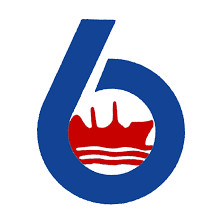 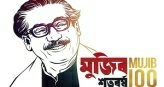                                       Daily Vessels Movement PositionRef: 18.16.0000.372.53.002.21	                                                                              Date: 08.11.2021Report on COVID-19Name of the Organization: Head Office & BSC Marine Workshop, Bangladesh Shipping Corporation, Chattogram.Date:08.11.21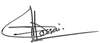 SL NoName of the VesselsActivity of Vessels at present Port(Loading/Discharging/ Updates Daily)Cargo Grade/Quantity/Next DestinationInformation of ETB/ C/D & ETA to Next Port1M.V Banglar JoyjatraCargo: Sulphur in Bulk Quantity: 27709.358MT2330hrs LT/24.10.21: Vsl commenced of sea passage for Jorf Lasfar, Morocco0600hrs LT/01.11.21: Vsl end of sea passage for Jorf Lasfar, Morocco0800hrs: NOR Tendered0806hrs: Vsl dropped anchor  Jorf  Lasfar, anchorage MoroccoPresent Port: Jorf Lasfar, (Morocco)ETB: 09.11.21/AM  TBC2M.V.BanglarSamriddhiCargo: Ilmenite in BulkQuantity:37,000.00 M.T2115hrs LT/21.09.21: Completed Loading at Jossing Jord,Norway0842hrs LT/22.09.21: Vsl Commence of sea passage0900hrs LT/06.11.21: NOR Tendered  0936hrs LT/07.11.21: Anchor aweigh1018hrs : POB1142hrs: Vsl all fast to Longkou , (China) fr discharging1330hrs LT/07.11.21: EST time of commencement dischargingVsl not yet started discharging due to strong  wind/rainPresent port: Longkou  port (China)ETC(Disch):TBC3M.V. Banglar ArjanCargo: Coal  in bulkQuantity: 37,800.00 MT2150hrs LT/24.10.21: Commenced loading.0945hrs LT / 28.10.21: Completed Loading at Sankulirang (Indonesia)1830hrs LT/28.1021: Vsl commenced sea passage & sailed for CJK, China0230hrs LT/04.11.21: Vsl end of sea passage1324hrs LT/04.11.21:Vsl anchored at CJK,ChinaVsl drifting at OPL CJK due to very bad weather.Present port: CJK, (China) Awaiting berthing instructions.4M.T. Banglar AgrajatraCargo: Loaded0930hrs LT/27.08.21: Vsl rcvd bunker at Malta &sailed fr Novorossiysk, Russia0912hrs/20.09.21:Vsl Full aweigh via Gibraltar fr Rouen, France.1454hrs LT/23.10.21: Vsl anchored Tuapse, Russia.Vsl at Mediterrean sea. Proceeding towards Rotterdam, (Netherlands)Next Port: Rotterdam, (Netherlands)ETA: 13.11.21 /0100hrs LT5M.T. Banglar AgradootCargo: Plam oil  Products.Quantity: 24798.848MTVsl sailed from Karwar, India for Laem Chabang, ThailandVsl completed discharging at Laem Chabang, Thailand 0600hrs LT/27.10.21: Vsl commenced of sea passage for Sahabat, Malaysia.1006hrs LT/01.11.21: Vsl end of  sea passage  for  Sahabat, Malaysia.0930hrs LT/ 02.11.21: Completed  loadingVsl sailed fm Sahabat , (Malaysia) fr Singapore.Next port:SingaporeETA: 09.11.21/1130hrs LT6M.T. Banglar AgragotiCargo: Palm oil productsQuantity:34123.966MT (Ship Calculation) 1712hrs : Vsl all cast off & sailed for Lubuk Gaung, Indonesia 0812hrs LT/23.10.21: Commenced loading @ Lubuk Gaung2100 hrs LT/24.10.21: Completed loading @ Lubuk Gaung0130hrs LT/25.10.21:Vsl commenced of sea passage fm Lubuk Gaung fr Suez, EgyptVsl proceeding to Savona, Italy via SuezETA: To Suez 11.11.21 / 1600hrs LT.   ETA To Savona(Italy): TBN7M.T. Banglar JyotiCargo:11457.133MT0936hrs/07.11.21:POB1000hrs:Vsl cast off fmDOJ-71130hrs/DOP & Vsl proceeding towards Kutubdia fr loading 1748hrs: Vsl all fast fm M’Vsl1800hrs: Commenced loading2254hrs: Completed loading2318hrs: Vsl all cast off fm M’Vsl0954hrs/08.11.21: POB1148hrs: All made fast fm Doj-7 & DOP1200hrs: Commenced discharging      ETS: 09.11.21 AM Fm DOJ-78M.T. Banglar ShourabhCargo:In Ballast0912hrs/07.11.21: POB1118hrs: Vsl all fast to DOJ-7 & DOP1148hrs: Commenced discharging0948hrs/08.11.21: Completed Discharging1048hrs: POB1100hrs: Vsl cast off  fm  DOJ-7  1318hrs: DOP & Vsl proceeding  towards Kutubdia for loading ETB: 09.11.21/AM  To  DOJ-79BSC Chartered Mother TankerMT OMERA LEGACYLoad port: Fujairah, UAECargo: Murban crude oil(MCO)BL figure: 98,219.00MT1148 hrs LT/18.10.21:Completed loading & sailed for Kutubdia, Chattogram.2130hrs LT/30.10.21:NOR Tendered  0206hrs LT/31.10.21: Commenced discharging.To be released 08.11.21/PM